 ПРОЕКТ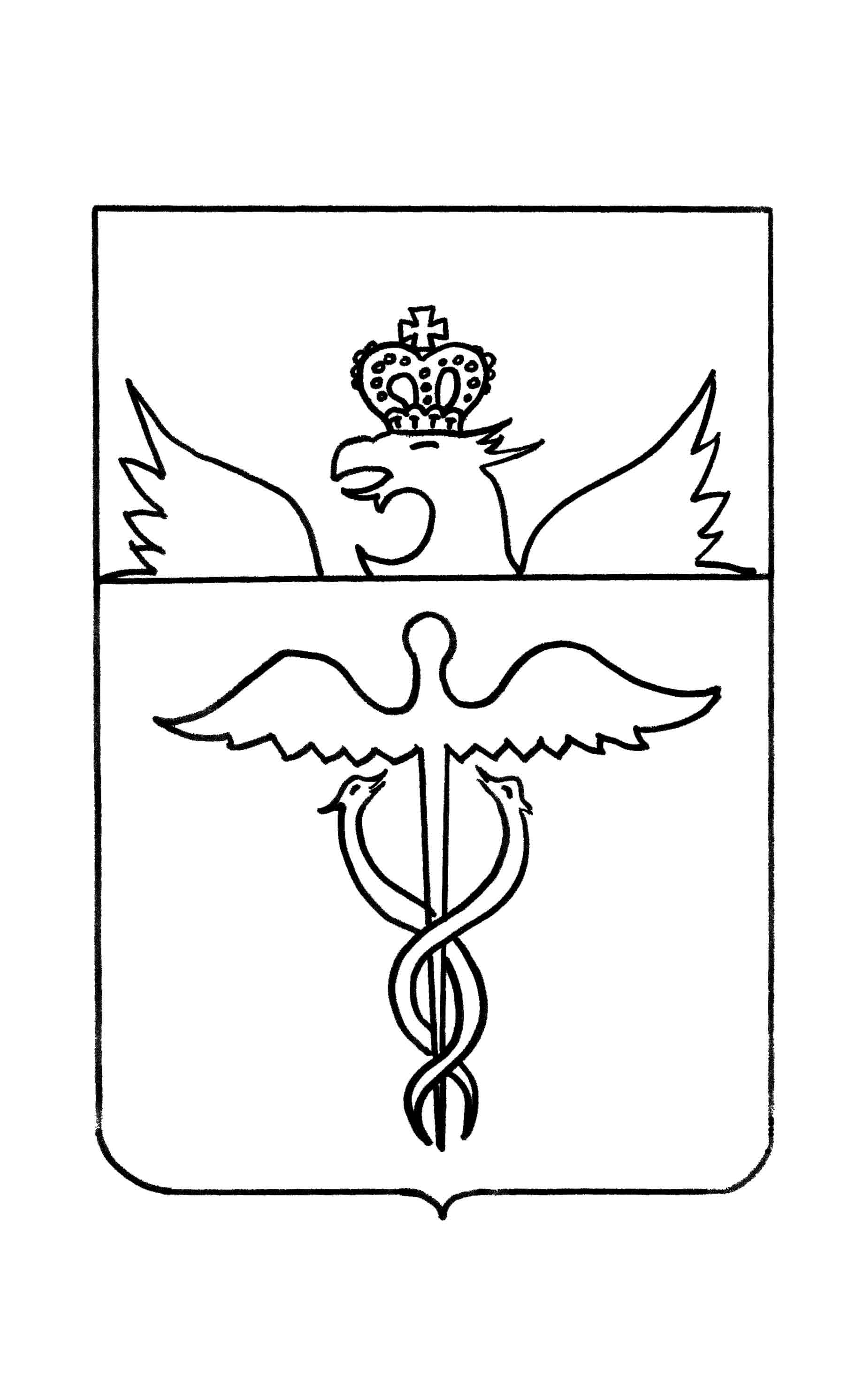 Экспертиза проводится с 04.05.2018 по 11.05.2018Совет народных депутатов Озерского сельского поселения Бутурлиновского муниципального района Воронежской областиРЕШЕНИЕот                              №            с. ОзеркиО внесении изменений в решение Совета народных депутатов Озерского сельского поселения от 15.12.2017 г. №119 «Об утверждении программы «Комплексное развитие системы коммунальной инфраструктуры Озерского сельского поселения Бутурлиновского муниципального района Воронежской области на 2018-2027годы»	В соответствии постановлением Правительства РФ от 01.10.2015 № 1050 «Об утверждении требований к программам комплексного развития социальной инфраструктуры поселений, городских округов», в целях приведения нормативных правовых актов поселения в соответствие с действующим законодательством,  Совет народных депутатов Озерского сельского поселения Бутурлиновского муниципального районаРЕШИЛ:1. Внести в решение Совета народных депутатов Озерского сельского поселения от 15.12.2017 г. №119 «Об утверждении программы «Комплексное развитие системы коммунальной инфраструктуры Озерского сельского поселения Бутурлиновского муниципального района Воронежской области на 2018-2027 годы» изменения, изложим Программу в новой редакции, согласно приложению к настоящему решению.2. Опубликовать настоящее решение в Вестнике муниципальных правовых актов и иной официальной информации Озерского сельского поселения Бутурлиновского муниципального района Воронежской области. 3. Решение вступает в силу со дня его официального опубликования.Глава Озерского сельского поселения                                 В.А.ЗагоновПриложение  № 1к решению Совета народных депутатов Озерского сельского поселения  от                    № Программа «Комплексное развитие системы коммунальной инфраструктуры Озерского сельского поселения Бутурлиновского муниципального района Воронежской области на  2018-2027 годы»Паспорт программы«Комплексное развитие системы коммунальной инфраструктуры Озерского сельского поселения Бутурлиновского муниципального района Воронежской области на 2018 - 2027 годы»Раздел 1. Характеристика проблемы и необходимость её решения программно-целевым способом	Настоящая программа «Комплексное развитие систем коммунальной инфраструктуры Озерского сельского поселения Бутурлиновского муниципального района Воронежской области на 2018-2027 годы» (далее Программа) разработана в соответствии с федеральным законом от 06.10.2003 г. №131-ФЗ «Об общих принципах организации местного самоуправления в Российской Федерации», федеральным законом от 30.12.2004 г. № 210-ФЗ «Об основах регулирования тарифов организаций коммунального комплекса»,  федеральным законом от 23.11.2009г №261-ФЗ «Об энергосбережении и о повышении энергетической эффективности и о внесении изменений в отдельные законодательные акты Российской Федерации»,постановление правительства Российской Федерации № 502 от 14.06.2013г. «Об утверждении требований к программам комплексного развития систем коммунальной инфраструктуры поселений, городских округов»;приказом Минрегиона РФ № 359/ ГС от 01.10.2013г. «Об утверждении методических рекомендаций по разработке программ комплексного развития систем коммунальной инфраструктуры поселений, городских округов»;генеральным планом  развития  Озерского сельского поселения Бутурлиновского муниципального района Воронежской области и предусматривает внедрение механизмов модернизации и комплексного обновления основных средств  коммунального назначения, а также решения задач по ликвидации сверхнормативного износа основных фондов, внедрению ресурсосберегающих технологий и разработки и широкому внедрению мер по стимулированию эффективного и рационального хозяйствования жилищно-коммунальных предприятий, максимального использования ими всех доступных ресурсов, включая собственные, для надёжного и устойчивого обслуживания потребителей.	Реконструкция  системы водоснабжения отвечает интересам жителей Озерского сельского поселения Бутурлиновского муниципального района Воронежской области и позволит:	- повысить комфортность условий проживания населения на территории Озерского сельского поселения Бутурлиновского муниципального района Воронежской области за счёт повышения качества предоставляемых жилищно-коммунальных услуг с одновременным снижением нерациональных затрат;         - улучшить эксплуатационные показатели объектов коммунальной инфраструктуры.		В связи с тем, что Озерское сельское поселение Бутурлиновского муниципального района Воронежской области из-за ограниченных возможностей местного бюджета не имеет возможности самостоятельно решить проблему реконструкции сетей водоснабжения в целях улучшения качества предоставления коммунальных услуг, финансирование мероприятий Программы необходимо осуществлять за счет средств федерального, областного и местного бюджетов.Раздел 2. Характеристика существующего состояния систем коммунальной инфраструктуры	ЖКХ является одной из важных сфер экономики Озерского сельского поселения. Жилищно-коммунальные услуги имеют для населения особое значение и являются жизненно необходимыми. От их качества зависит не только комфортность, но и безопасность проживания граждан в своём жилище. Поэтому устойчивое функционирование ЖКХ - это одна из основ социальной безопасности и стабильности в обществе. 2.1. Водоснабжение       Административным центром Озёрского сельского поселения является село Озёрки. В основе планировочного каркаса лежат ул. Парижской коммуны, Октябрьская, ул.им. Сергея Аникина, ул.Свобода, а так же ул.Комсомольская и Первомайская. В качестве источников водоснабжения приняты подземные воды. Извлечение подземных вод из недр осуществляется одиночными скважинами.Сельское поселение обеспечивается водой из двух скважины производительностью 10 м3/час каждая и от двух водопроводных башен. Качество воды по химическим и бактериологическим показателям соответствует нормам СанПиН 2.1.4.1074-01 "Питьевая вода". Техническое состояние скважин является удовлетворительным. Зоны санитарной охраны скважин  выдержаны и обеспечены зоной санитарной охраны  в пределах первого пояса.В настоящее время, по данным администрации сельского поселения, водопроводом оборудовано ~ 89% жилищного фонда. Протяженность водопроводных линий – 10,1км, диаметры основной сети 100-120мм.  Среднесуточный отпуск воды на 1 жителя составляет ~140л/сут.Характеристика водопроводного хозяйства*Таблица №5.14Проектные предложенияНа данной стадии проектные предложения сводятся к определению расчетного водопотребления, уточнению источников водоснабжения и мероприятий по подаче воды. Расчётные расходы водыРасчётные расходы воды на нужды населения подсчитаны по нормативам СНиП 2.04.02-84*. Благоустройство жилой застройки принято следующим: к концу расчетного срока вся застройка оборудуется внутренними системами водоснабжения;существующий сохраняемый малоэтажный жилой фонд оборудуется  местными водонагревателями;Удельные среднесуточные (за год) нормы водопотребления – qср, принятые СНиП 2.04.02-84*, включают расходы воды в жилых и общественных зданиях, а также в коммунальных предприятиях. Коэффициент суточной неравномерности водопотребления для определения максимальных расходов принят равным 1,2.Удельные суточные нормы водопотребленияТаблица№5.17Расходы воды на мойку улиц и полив зеленых насаждений  из сети хозпитьевого водопровода в  поливомоечный сезон подсчитаны по нормативам СниПа 2.04.02-84* из расчёта 50л/сут на одного жителя, - эти расходы соответствуют максимально-суточным. Продолжительность поливомоечного периода совпадает, в среднем, с устойчивой температурой воздуха  +10оС и выше, что для  Озёрского сельского поселения составляет  около 153дней или порядка 42% года, - эти показатели приняты для исчисления среднесуточных (за год) расходов воды на  поливку.Расчётные расходы на нужды промышленных предприятий приняты в размере 15 % от суммарных расходов воды.Расходы воды на пожаротушение  от системы горводопровода подсчитаны в таблице №5.31 в соответствии с требованиями СНиПа 2.04.02-84*. В расчётное количество одновременных пожаров включены и пожары на промышленных предприятиях, при этом для предприятий, имеющих технические водозаборы, дополнительное пожаротушение – от сети промводоснабжения.Сводные показатели расчетных расходов воды питьевого качества по системе водоснабжения Озёрского сельского подсчитаны в таблицах №5.17 и №5.31 и составляют (округлённо):Таблица №5.18Схема водоснабженияСхема хозяйственно-питьевого водоснабжения города принята однозонной,  противопожарной, низкого давления. Минимальный свободный напор в сети при максимальном водопотреблении для одноэтажной застройки принят не менее , а при большей этажности на каждый этаж добавляется . Расход воды на хозяйственно-питьевые нужды на I-ую очередьтаблица№5.19Зона санитарной охраны первого пояса для водозаборных скважин должна составлять не менее 30мПроектом предусматривается дальнейшее развитие системы водоснабжения. Перекладка изношенных сетей (), строительство новой водонапорной башни и бурение водозаборной скважиныТребуемый объём резервуаров чистой воды (РЧВ) на данной стадии принят порядка 30% от максимально-суточного водопотребления. Ёмкость РЧВ включает регулирующий, аварийный, противопожарный и контактный объёмы воды.Водопроводная сеть трассируется по кольцевой схеме, оборудуется аварийными перемычками, на сети устанавливаются колодцы с пожарными гидрантами и прочей водопроводной арматурой. Зона санитарной охраны (первого пояса) водозаборных скважин не менее 30м.На схеме «Инженерная инфраструктура» представлены существующие и проектируемые водозаборные скважины, водопроводные линии. Сети малого диаметра, а также участки, требующие текущего ремонта  либо перекладки, в данном масштабе не показаныРасход воды на хозяйственно-питьевые нужды на расчетный срок таблица№5.202.2. ВодоотведениеСуществующее положениеВ настоящее время централизованной системы водоотведения в Озёрском сельском поселении нет. Стоки отводятся в выгребные ямы, септики. Организованный вывоз сточных вод отсутствует.Проектные предложенияПроектные предложения на данной стадии  сводятся к определению расчетных расходов сточных вод и, соответственно, к мощности очистных сооружений, трассировке основных уличных коллекторов от площадок нового строительства. Состав очистных сооружений, параметры сетей и сооружений, материалы труб и т.д. определяются на последующей стадии проектирования специализированной организацией после гидравлического расчёта системы.Расчётные расходы сточных вод от жилой застройки подсчитаны в табл. № 1 и №2 по нормам СНиП 2.04.03-85, при этом  удельные среднесуточные нормы водоотведения бытовых сточных вод на одного жителя приняты равными среднесуточному (за год) водопотреблению, согласно следующему благоустройству:к концу расчетного срока вся застройка оборудуется внутренними системами водоснабжения;существующий сохраняемый малоэтажный жилой фонд оборудуется  местными водонагревателями;Количество сточных вод от предприятий местной промышленности, обслуживающих население, а также неучтенные и прочие расходы приняты в размере 15 % от суммарного среднесуточного водоотведения.Сводные показатели расчетных расходов стоков по системе водоотведения Озерском сельского подсчитаны в таблицах №5.22 и №5.23 и составляют (округлённо):Таблица№5.21Учитывая нестабильность экономической обстановки достоверность объемов перспективного водоотведения не гарантирована, - расчеты подлежат уточнению и корректуре на последующих стадиях проектирования.	Схема водоотведенияОбустройство централизованной системы водоотведения на данном этапе представляется нецелесообразным. Для отдельных сооружений жилой, промышленной, общественной застройки рекомендуется организация водоотведения на локальные очистные сооружения (например, подземной фильтрации). На схеме инженерной инфраструктуры, локальные очистные сооружения не показываются.Расходы сточных вод на I-ую очередьтаблица№5.22Расходы сточных вод на расчетный сроктаблица№5.232.3. Теплоснабжение	Современное состояниеТеплоснабжение жилищно-коммунального сектора Озёрского сельского поселения децентрализовано и осуществляется от индивидуальных источников. Теплоснабжение общественной застройки также осуществляется от индивидуальных источников.Проектная схемаТепловые нагрузкиРасчеты теплоты произведены для расчетной температуры наружного воздуха на отопление tрот=-260С (согласно СНиП 23-01-99 «Строительная климатология»).Тепловые нагрузки жилой и общественной застройки сельского поселения определены по укрупненным показателям расхода тепла, исходя из численности населения и величины общей площади жилых зданий по срокам проектирования.Укрупненные показатели расхода тепла приняты:на отопление жилых зданий (с учетом внедрения энергосберегающих мероприятий), Вт/м2 общей площади, для индивидуальной застройки:–	существующая застройка 		–	205Вт/м2			–	новая застройка			–	174Вт/м2коэффициент, учитывающей тепловой поток на отопление общественных зданий, принят 0,25 от отопления жилых зданий;коэффициент, учитывающей тепловой поток на вентиляцию общественных зданий, принят:– для существующих зданий – 0,4 от отопления общественных зданий;– для новых зданий – 0,6.Централизованным теплоснабжением намечается обеспечить всю существующую и новую общественную застройку. Вся жилая застройка будет обеспечиваться от индивидуальных котельных на газовом топливе и миникотельных.Раздел 3. План развития поселения, план прогнозируемой застройки и прогнозируемый спрос на коммунальные ресурсы на период действия генерального плана поселения	Общая площадь жилищного фонда  Озерского   сельского поселения Бутурлиновского муниципального района Воронежской области составляет 20,1 тыс.кв.м. Весь жилищный фонд находится в частной собственности жителей сельского поселения.Большая часть населения проживает в индивидуальных жилых домах. Техническое состояние жилых домов, находящихся в личной собственности граждан оценивается как удовлетворительное.Современные тенденции жилищного строительства таковы, что основной объем жилищного фонда вводится за счет собственных средств населения, государственное финансирование осуществляется в основном в рамках целевых программ. Жилищный фонд сельского поселения характеризуется средним уровнем благоустройства. В сельском поселении имеется потенциал развития территории за счет жилищного строительства. Раздел 4. Перечень мероприятий и целевых показателейОсновные мероприятия Программы направлены на достижение целей Программы (приложение 1) – снижение уровня общего износа основных фондов, улучшение качества предоставления жилищно-коммунальных услуг.В результате реализации программных мероприятий также будет достигнут положительный социально-экономический эффект, выражающийся в улучшении качества жизни населения.Раздел 5. Анализ фактических и плановых расходов на финансирование инвестиционных проектов с разбивкой по каждому источнику финансирования с учетом реализации мероприятий, предусмотренных программой 	Для реализации мероприятий Программы привлекаются средства  областного и  местных  бюджетов.	Общая сумма предполагаемых ассигнований на финансирование Программы составляет  1622,0тыс. руб., в том числе  800,0 тыс. рублей средства областного бюджета, 822,0 тыс. рублей средства местных бюджетов Объёмы финансирования Программы и перечень объектов будут уточняться ежегодно, в пределах финансовых возможностей областного и местного бюджетов на реализацию Программы.	Раздел 6. Обосновывающие материалыДинамика численности населения Озерского сельского поселения свидетельствует о естественной и миграционной убыли населения. 	Успешная реализация Программы позволит: - обеспечить жителей сельского  поселения бесперебойным, безопасным предоставлением коммунальных услуг (водоснабжение, газификация);           -  увеличить уличное освещение; -  сократить ежегодные потери энергоресурсов.           - снизить уровень износа основных средств. Тем самым, повысив комфортность и доступность проживания на территории Озерского сельского поселения, появятся благоприятные условия для миграционного прироста населения.  Глава Озерского сельского поселения                            В.А.ЗагоновПриложение 1к программе «Комплексное развитие системыкоммунальной инфраструктурыОзерского сельского поселенияБутурлиновского муниципального районаВоронежской области на 2018-2027 годы»Глава Озерского  сельского поселения                                                                             В.А.ЗагоновНаименованиепрограммы«Комплексное развитие систем  коммунальной инфраструктуры Озерского сельского поселения  Бутурлиновского муниципального района Воронежской области на 2018 - 2027 годы» Основание для разработки программы- Федеральный закон от 06.10.2003 г. №131-ФЗ «Об общих принципах организации местного самоуправления в Российской Федерации»; - Федеральный закон от 30.12.2004 г. № 210-ФЗ «Об основах регулирования тарифов организаций коммунального комплекса»; - Федеральный закон от 23.11.2009г №261-ФЗ «Об энергосбережении и о повышении энергетической эффективности и о внесении изменений в отдельные законодательные акты Российской Федерации»;-Постановление правительства Российской Федерации № 502 от 14.06.2013г. «Об утверждении требований к программам комплексного развития систем коммунальной инфраструктуры поселений, городских округов»;- Приказ Минрегиона РФ № 359/ ГС от 01.10.2013г. «Об утверждении методических рекомендаций по разработке программ комплексного развития систем коммунальной инфраструктуры поселений, городских округов»;- Постановление администрации Воронежской области от 28.06.2007 г. № 582 «Об утверждении порядка оценки инвестиционных проектов»;- Генеральный план развития Озерского сельского поселения Бутурлиновского муниципального района Воронежской областиОтветственный исполнитель программыАдминистрация Озерского сельского поселения Бутурлиновского муниципального района Воронежской области, адрес: 397532 Воронежская область, Бутурлиновский район, село Озерки, улица Октябрьская, 11Соисполнители программы_Цель программы1. Обеспечение безопасных и комфортных условий проживания населения, высокой надежности функционирования инженерной инфраструктуры и объектов благоустройства;2. Обеспечение доступности и повышения качества оказываемых коммунальных услуг для потребителей;3. ЭнергосбережениеЗадачи программы1. Обеспечение населения качественной питьевой водой.2. Обеспечение населения уличным освещением.Снижение затрат на оплату электроэнергии.Сроки и этапы реализации программы2018 - 2027годыI этап 2018-2023 годыII этап 2024-2027 годы Объёмы и источники требуемых капитальных вложений Всего на реализацию программы запланировано 1622,0 тыс. рублей, из них:- областной бюджет - 800,0   тыс. рублей;- местный бюджет - 822,0  тыс. рублей;Ожидаемые конечные результаты реализации программыОбеспечение населения сельского поселения бесперебойным и качественным водоснабжением.Улучшение качества жизни населения.Контроль за исполнением ПрограммыАдминистрация Озерского сельского поселения, Совет народных депутатов Озерского сельского поселенияЦелевые показатели-перспективная обеспеченность и потребность застройки поселения;-надежность, энергоэффективность и развитие системы коммунальной инфраструктуры, объектов, используемых для утилизации, обезвреживания и захоронения твердых бытовых отходов;- качество коммунальных ресурсов;- показатели воздействия на окружающую среду Населенный пунктК-во арт. скважинПротяженность сетей ВодопроводныебашниПримечание1234с.Озёрки1 действ.2 резерв.10,12 В.Б. –2х50м3Скважины пробурены в 2005г. и находятся в удовлетворительном состоянии. Тип застройкиУдельное хозяйственно-питьевое водопотребление на одного жителя среднесуточное (за год), л/сутУдельное хозяйственно-питьевое водопотребление на одного жителя среднесуточное (за год), л/сутТип застройкиПервая очередьРасчетный срок  малоэтажный жилой фонд 160200на I очередь строительства - среднесуточные (за год)0,14  тыс. м3/сут- в сутки максимального водопотребления0,17  тыс. м3/сутна расчётный срок - среднесуточные (за год)0,18  тыс. м3сут- в сутки максимального водопотребления0,20  тыс. м3/сут№ п/пБлагоустройство жилой застройки, удельные нормы водопотребленияПоказателиЕд. измеренияОзерское сельское поселение12345IРасходы на нужды населения1малоэтажный жилой фонд без ванн qср = 160 л/сут/чел -населениетыс. чел.0,701малоэтажный жилой фонд без ванн qср = 160 л/сут/чел- ср.расходытыс.м3/сут0,111малоэтажный жилой фонд без ванн qср = 160 л/сут/чел- max расходы тыс.м3/сут0,13IIРасходы воды на полив улиц и зеленых насаждений Расходы воды на полив улиц и зеленых насаждений Расходы воды на полив улиц и зеленых насаждений qmax = 50 л/сут/чел  поливочный сезон – 153 дня- населениетыс. чел.0,70qmax = 50 л/сут/чел  поливочный сезон – 153 дня- ср.расходытыс.м3/сут0,01IIIРасходы воды на нужды местной промышленности от системы горводопровода (15%)Расходы воды на нужды местной промышленности от системы горводопровода (15%)тыс.м3/сут0,02Суммарные расходы в целом по системе горводопровода (пп. I+  II + III ) округленно- ср.расходытыс.м3/сут0,14Суммарные расходы в целом по системе горводопровода (пп. I+  II + III ) округленно- max расходы тыс.м3/сут0,17Суммарные расходы в целом по системе горводопровода (пп. I+  II + III ) округленно- ср.расходытыс.м3/сут0,1Суммарные расходы в целом по системе горводопровода (пп. I+  II + III ) округленно- max расходы тыс.м3/сут0,2IVСреднесуточное (за год) водопотребление на одного жителя округлённо- всегов том числе:- на хозпитьевые нужды (без учета промышленности)Среднесуточное (за год) водопотребление на одного жителя округлённо- всегов том числе:- на хозпитьевые нужды (без учета промышленности)л/сут/чел 205IVСреднесуточное (за год) водопотребление на одного жителя округлённо- всегов том числе:- на хозпитьевые нужды (без учета промышленности)Среднесуточное (за год) водопотребление на одного жителя округлённо- всегов том числе:- на хозпитьевые нужды (без учета промышленности)л/сут/чел 160№ п/пБлагоустройство жилой застройки, удельные нормы водопотребленияПоказателиЕд. измеренияОзерское сельское поселение12345IРасходы на нужды населения1малоэтажный жилой фонд без ванн qср = 200 л/сут/чел -населениетыс. чел.0,701малоэтажный жилой фонд без ванн qср = 200 л/сут/чел- ср.расходытыс.м3/сут0,141малоэтажный жилой фонд без ванн qср = 200 л/сут/чел- max расходы тыс.м3/сут0,17IIРасходы воды на полив улиц и зеленых насаждений Расходы воды на полив улиц и зеленых насаждений Расходы воды на полив улиц и зеленых насаждений qmax = 50 л/сут/чел  поливочный сезон – 153 дня- населениетыс. чел.0,70qmax = 50 л/сут/чел  поливочный сезон – 153 дня- ср.расходытыс.м3/сут0,01IIIРасходы воды на нужды местной промышленности от системы горводопровода (15%)Расходы воды на нужды местной промышленности от системы горводопровода (15%)тыс.м3/сут0,02Суммарные расходы в целом по системе горводопровода (пп. I+  II + III ) округленно- ср.расходы0,180,18Суммарные расходы в целом по системе горводопровода (пп. I+  II + III ) округленно- max расходы 0,200,20Суммарные расходы в целом по системе горводопровода (пп. I+  II + III ) округленно- ср.расходытыс.м3/сут0,2Суммарные расходы в целом по системе горводопровода (пп. I+  II + III ) округленно- max расходы тыс.м3/сут0,2IVСреднесуточное (за год) водопотребление на одного жителя округлённо- всегов том числе:- на хозпитьевые нужды (без учета промышленности)Среднесуточное (за год) водопотребление на одного жителя округлённо- всегов том числе:- на хозпитьевые нужды (без учета промышленности)л/сут/чел 251IVСреднесуточное (за год) водопотребление на одного жителя округлённо- всегов том числе:- на хозпитьевые нужды (без учета промышленности)Среднесуточное (за год) водопотребление на одного жителя округлённо- всегов том числе:- на хозпитьевые нужды (без учета промышленности)л/сут/чел 200на I очередь строительства- среднесуточные (за год)0,13 тыс. м3/сутна расчётный срок- среднесуточные (за год)0,16 тыс. м3сут№ п/пБлагоустройство жилой застройки, удельные нормы водоотведенияПоказателиЕд. измеренияОзёрское сельское поселение12345IРасходы от населения1малоэтажный жилой фонд без ванн qср = 160 л/сут/чел -населениетыс. чел.0,701малоэтажный жилой фонд без ванн qср = 160 л/сут/чел- ср.расходытыс.м3/сут0,11IIРасходы стоков от местной промышленности (15%)Расходы стоков от местной промышленности (15%)тыс.м3/сут0,02Суммарные расходы сточных вод (пп. I+  II ) округленно- ср.расходытыс.м3/сут0,13Суммарные расходы сточных вод (пп. I+  II ) округленно- ср.расходытыс.м3/сут0,1IIIСреднесуточное (за год) водоотведения на одного жителя округлённо- всего в том числе:- на от населения (без учета промышленности)Среднесуточное (за год) водоотведения на одного жителя округлённо- всего в том числе:- на от населения (без учета промышленности)л/сут/чел 184IIIСреднесуточное (за год) водоотведения на одного жителя округлённо- всего в том числе:- на от населения (без учета промышленности)Среднесуточное (за год) водоотведения на одного жителя округлённо- всего в том числе:- на от населения (без учета промышленности)л/сут/чел 160№ п/пБлагоустройство жилой застройки, удельные нормы водоотведенияПоказателиЕд. измеренияОзёрское сельское поселение12345IРасходы от населения1малоэтажный жилой фонд без ванн qср = 200 л/сут/чел -населениетыс. чел.0,701малоэтажный жилой фонд без ванн qср = 200 л/сут/чел- ср.расходытыс.м3/сут0,11IIРасходы стоков от местной промышленности(15%)Расходы стоков от местной промышленности(15%)тыс.м3/сут0,02Суммарные расходы сточных вод (пп. I+  II ) округленно- ср.расходытыс.м3/сут0,13Суммарные расходы сточных вод (пп. I+  II ) округленно- ср.расходытыс.м3/сут0,1IIIСреднесуточное (за год) водоотведения на одного жителя округлённо- всегов том числе:- на от населения (без учета промышленности)Среднесуточное (за год) водоотведения на одного жителя округлённо- всегов том числе:- на от населения (без учета промышленности)л/сут/чел 184IIIСреднесуточное (за год) водоотведения на одного жителя округлённо- всегов том числе:- на от населения (без учета промышленности)Среднесуточное (за год) водоотведения на одного жителя округлённо- всегов том числе:- на от населения (без учета промышленности)л/сут/чел 160	№п.п.Сроки исполнения, объем финансирования (тыс. руб.)Источники финансированияИсточники финансированияИсточники финансирования	№п.п.Сроки исполнения, объем финансирования (тыс. руб.)Областной бюджетМестный бюджетВсего по всем источникамфинансирования1.2018г.0,050,050,02.2019г.0,036,036,03.2020г.0,036,036,04.2021г.0,0200,0200,05.2022г.800,0250,01050,06.2023г.0,050,050,07.2024г.0,050,050,08.2025г.0,050,050,09.2026г.0,050,050,010.2027г.0,050,050,011.всего800,0822,01622,0№ п/пНаименование мероприятияОбоснование необходимости строительства или реконструкцииЭффект от реализации мероприятияЗатраты (тыс. руб.)Затраты (тыс. руб.)Затраты (тыс. руб.)ИтогоОбластной бюджетМестные бюджетыитого по программе на 2018 годитого по программе на 2018 год50,050,0ЭлектроснабжениеЭлектроснабжение1Электроснабжение  плохое освещение улицулучшение качества жизни населения45,045,02Электросбережение экономия бюджетных средствэкономия бюджетных средств5,05,0итого по программе на 2019 годитого по программе на 2019 год36,036,0ЭнергоснабжениеЭнергоснабжение1Электроснабжение  плохое освещение улицулучшение качества жизни населения35,035,02Электросбережение экономия бюджетных средствэкономия бюджетных средств1,01,0итого по программе на 2020 годитого по программе на 2020 год36,036,0ЭнергоснабжениеЭнергоснабжение1Электроснабжениеплохое освещение улицулучшение качества жизни населения35,035,02Электросбережениеэкономия бюджетных средствэкономия бюджетных средств1,01,0Итого по программе на 2021 годИтого по программе на 2021 год200,0200,0ЭлектроснабжениеЭлектроснабжение1Электроснабжениеплохое освещение улицулучшение качества жизни населения45,045,02Электросбережениеэкономия бюджетных средствэкономия бюджетных средств5,05,03ВОДОСНАБЖЕНИЕобъем существующихсетей не обеспечивает   нужды населения   исключение перебоев с водоснабжением, обеспечение населения качественной водойРеконструкция системы водоснабжения с. Озерки Бутурлиновского района Воронежской областиобъем существующихсетей не обеспечивает   нужды населения   исключение перебоев с водоснабжением, обеспечение населения качественной водой150,0150,0Итого по программе на 2022 год:Итого по программе на 2022 год:Итого по программе на 2022 год:1050,0800,0250,0ЭлектроснабжениеЭлектроснабжение1Электроснабжениеплохое освещение улицулучшение качества жизни населения45,045,02Электросбережениеэкономия бюджетных средствэкономия бюджетных средств5,05,03Ремонт газовой    котельнойисключение перебоев с газоснабжением1000,0800,0200,0Итого по программе на 2023 годИтого по программе на 2023 годИтого по программе на 2023 год50,050,0ЭлектросбережениеЭлектросбережениеЭлектросбережение1Электроснабжениеплохое освещение улицулучшение качества жизни населения45,045,02Электросбережениеэкономия бюджетных средствэкономия бюджетных средств5,05,0Итого по программе на 2024 годИтого по программе на 2024 годИтого по программе на 2024 год50,050,0ЭлектросбережениеЭлектросбережениеЭлектросбережение1Электроснабжениеплохое освещение улицулучшение качества жизни населения45,045,02Электросбережениеэкономия бюджетных средствэкономия бюджетных средств5,05,0Итого по программе на 2025 годИтого по программе на 2025 годИтого по программе на 2025 год50,050,0ЭлектросбережениеЭлектросбережениеЭлектросбережение1Электроснабжениеплохое освещение улицулучшение качества жизни населения45,045,02Электросбережениеэкономия бюджетных средствэкономия бюджетных средств5,05,0Итого по программе на  2026годИтого по программе на  2026год50,050,0ЭлектросбережениеЭлектросбережение1Электроснабжениеплохое освещение улицулучшение качества жизни населения45,045,02Электросбережениеэкономия бюджетных средствэкономия бюджетных средств5,05,0Итого по программе на  2027годИтого по программе на  2027год50,050,0ЭлектросбережениеЭлектросбережение1Электроснабжениеплохое освещение улицулучшение качества жизни населения45,045,02Электросбережениеэкономия бюджетных средствэкономия бюджетных средств5,05,0Итого по программе на 2018- 2027 годы:Итого по программе на 2018- 2027 годы:Итого по программе на 2018- 2027 годы:Итого по программе на 2018- 2027 годы:1622,0800,0822,0